Бюджетное дошкольное образовательное учреждение г. Омска"Центр развития ребенка - детский сад 235"Проект"Грамотный пешеход"(краткосрочный проект с 14.01.19.  по 28.01.19)Руководители: воспитатели подготовительной группы "Радуга"Булатова Светлана Викторовна, Мелехина Юлия АлександровнаОмск - 2019Актуальность проекта: Одной из серьезнейших проблем любого населенного пункта является дорожно-транспортный травматизм. До настоящего времени снизить его уровень не удается. Ежегодно в дорожно-транспортных происшествиях получают ранения и гибнут дети. Самыми распространенными ошибками, которые совершают дети, являются: неожиданный выход на проезжую часть в неустановленном месте, выход из-за стоявшего транспорта, неподчинения сигналам светофора, нарушение правил езды на велосипедах и т.д., беспечность детей на дорогах зависит от взрослых, от низкого уровня их культуры поведения. А цена этому – детская жизнь.Чтобы оградить детей от опасности, надо как можно раньше начать готовить их к встрече с улицей, движением, приучать обращаться к старшим за помощью, а также и самим правильно и своевременно реагировать на сложившуюся ситуацию. Чем раньше удастся познакомить ребенка с правилами дорожного движения, сформировать у него навыки культуры поведения в транспорте, на улице, тем меньше вероятности нежелательных происшествий с ним на дороге. В этом должны принимать участие и родители, и дошкольные учреждения, а в дальнейшем, конечно же, школа и другие образовательные учреждения.Известно, что привычки, закреплённые в детстве, остаются на всю жизнь, поэтому одной из важных проблем в обеспечении безопасности дорожного движения является профилактика детского дорожного травматизма в дошкольных учреждениях. В этом должны принимать участие и родители, и дошкольные учреждения, а в дальнейшем, конечно же, школа.Цель проекта: формирование навыков безопасного поведения на улице и по дороге в детский садЗадачи проекта: Углублять представления детей о Правилах дорожного движения, полученные ранее;            Расширять знания детей о ПДД для пешеходов и пассажиров и о работе сотрудников ГИБДД, контролирующих и регулирующих движение на улице;                                       Продолжать знакомство с назначением дорожных знаков и их начертаниями;  Расширять  знания детей о видах транспорта;Развивать  у детей способности к предвидению возможной опасности в конкретно меняющейся ситуации и построению адекватного безопасного поведения;            Воспитывать в детях грамотных пешеходов;                                                                                 Развивать моторику рук.Участники проекта: воспитатели и воспитанники подготовительной группы "Радуга", родители воспитанников.Тип  проекта: Краткосрочный, групповой, интегративный, творческий, информационный. Интеграция образовательных областей: Художественно-эстетическое развитие, Социально-коммункативное развитие, Речевое развитие.Работа с родителями: Консультации для родителей.Совместное изготовление с детьми макетов светофоров для конкурса «Наш друг светофор»Итоговое мероприятие: Подведение итогов конкурса «Наш друг светофор!»Этапы проекта:Подготовительный этап: Тематические беседы с детьми: «Я пешеход», «Правила дорожного движения», «Зачем нужны знаки дорожного движения», «Я будущий водитель».Рассматривание иллюстраций по теме проекта.Чтение художественной литературы. Основной этап:Беседа с старшим инспектором ПДДНОД «Умные знаки».Составление рассказов по сюжетным картинам «Дорожные ситуации».Домашнее задание: изготовление совместно с родителями макетов светофоров для конкурса «Наш друг Светофор!»Заключительный этап: Открытое голосование в конкурсе «Наш друг Светофор!» Подведение итогов конкурса «Наш друг Светофор!»Заключительная беседа по итогам проекта.Приложение 1 Беседа с старшим инспектором ПДД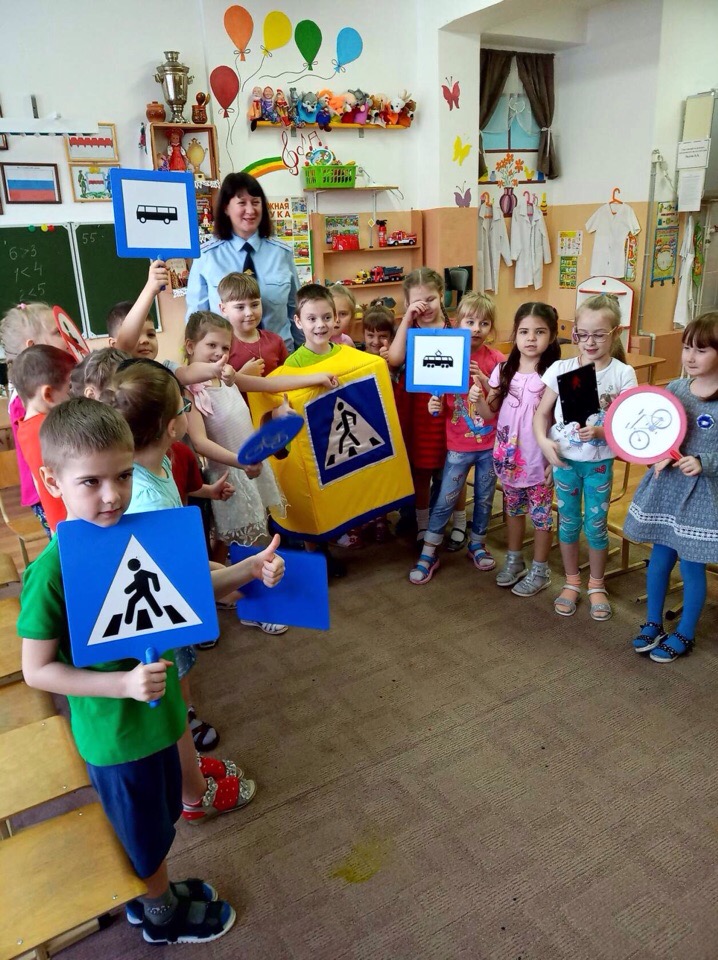 Приложение 2НОД «Умные знаки».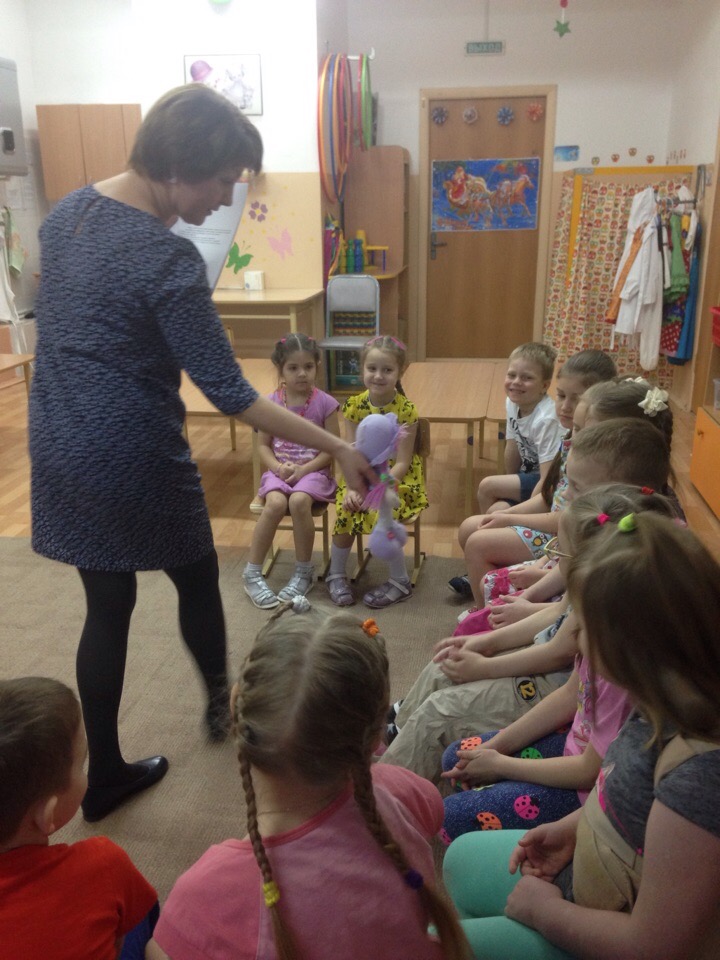 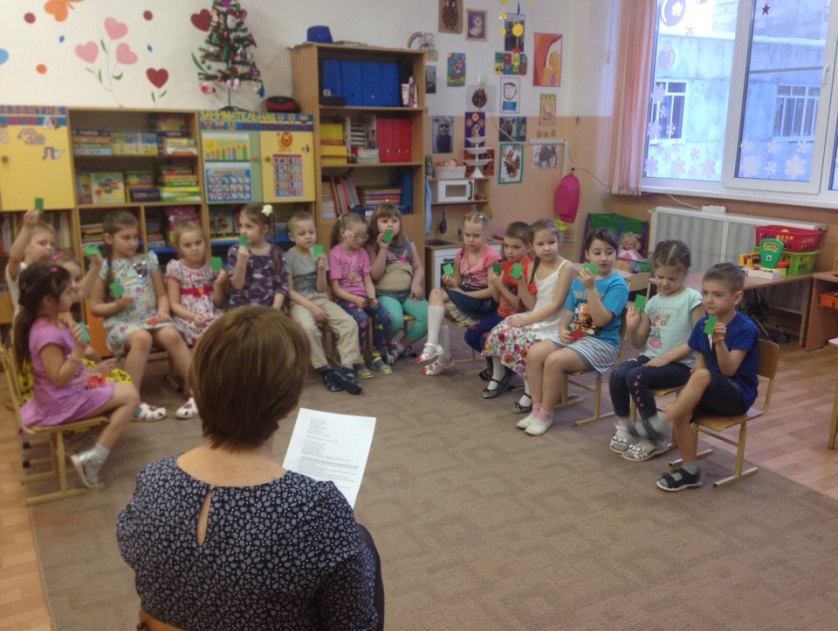 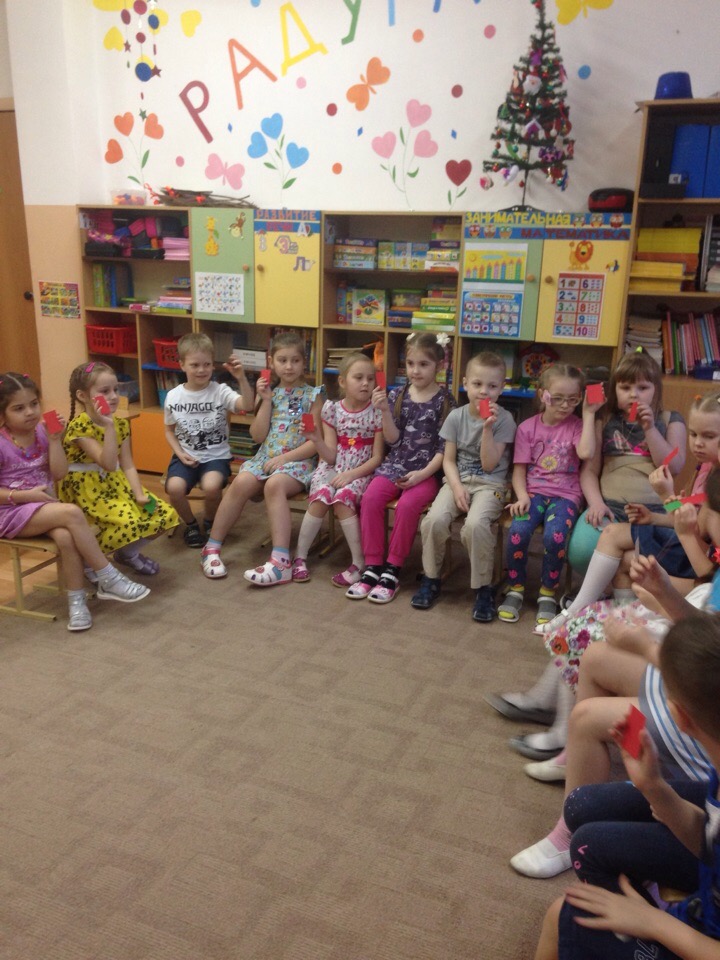 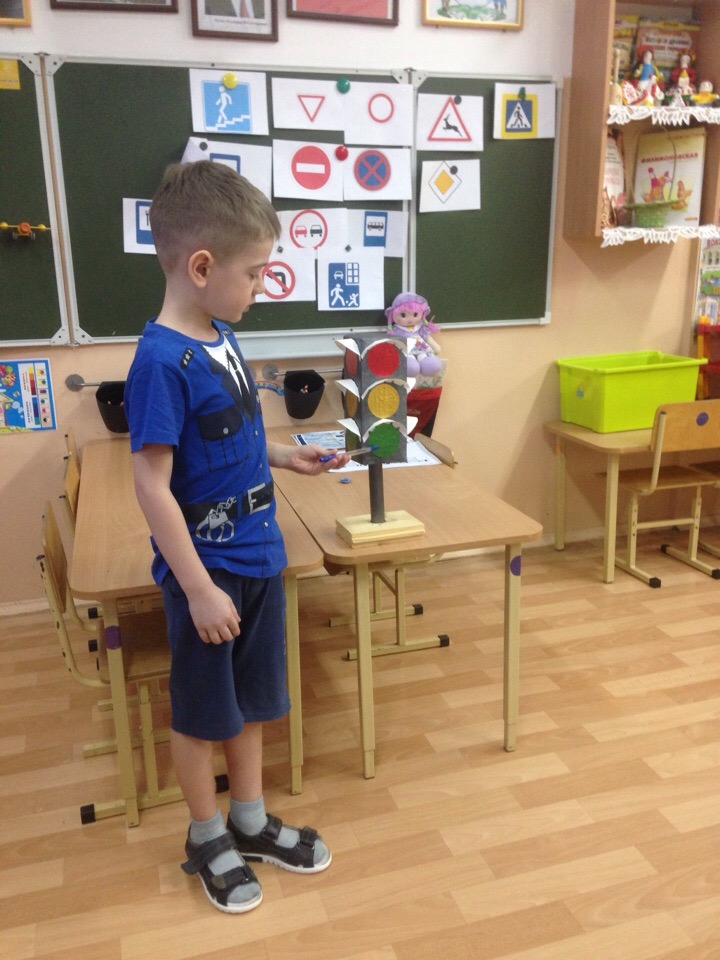 Приложение 3 Открытое голосование в конкурсе «Наш друг Светофор!»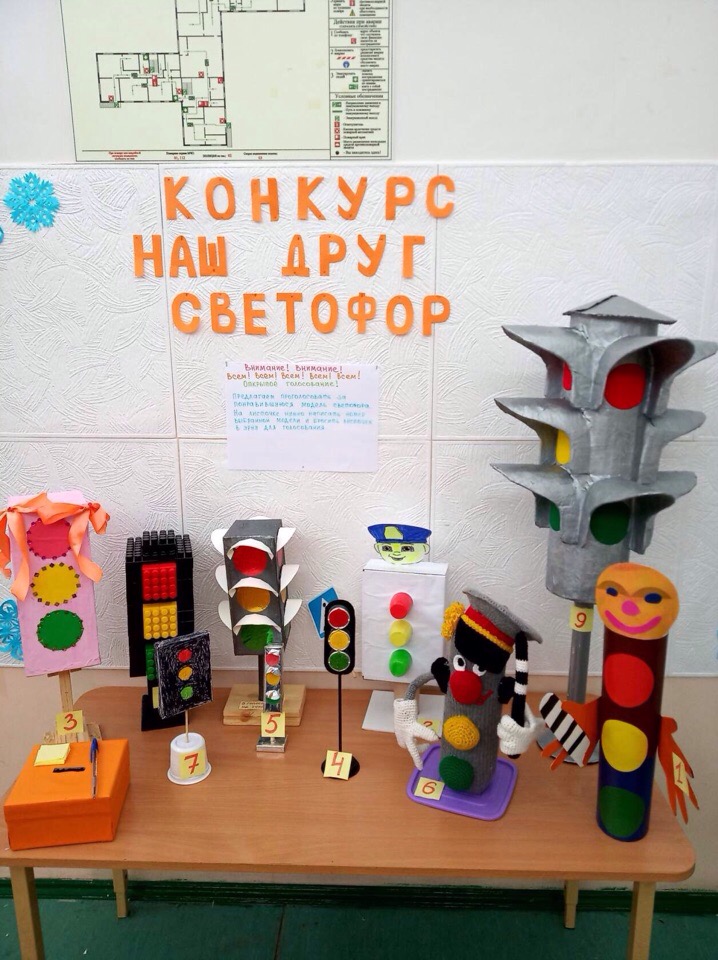 Приложение 4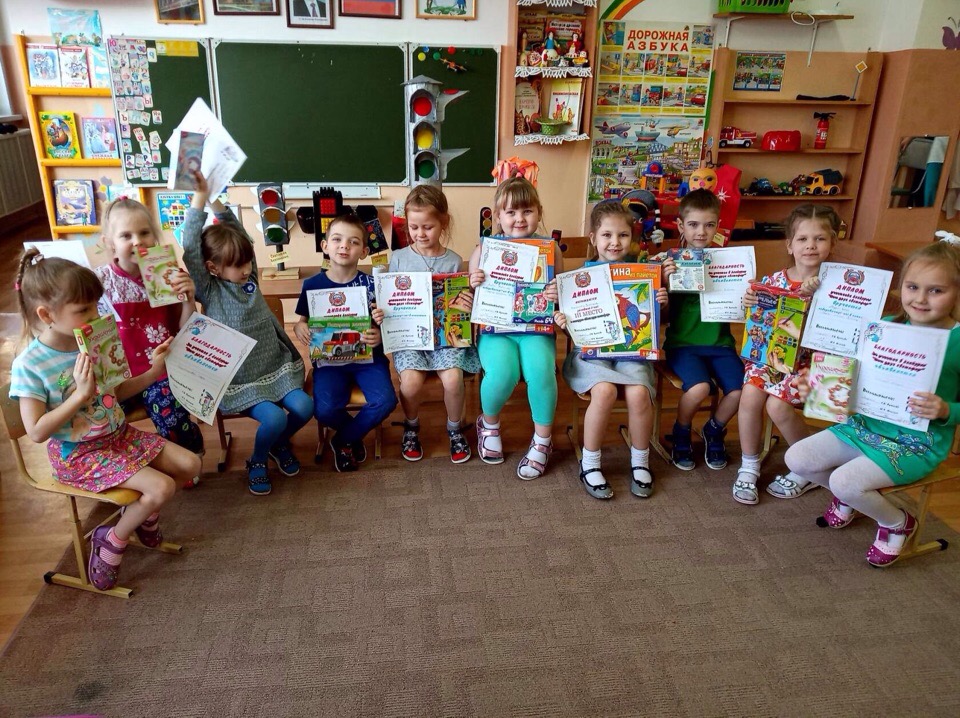 Подведение итогов конкурса «Наш друг Светофор!»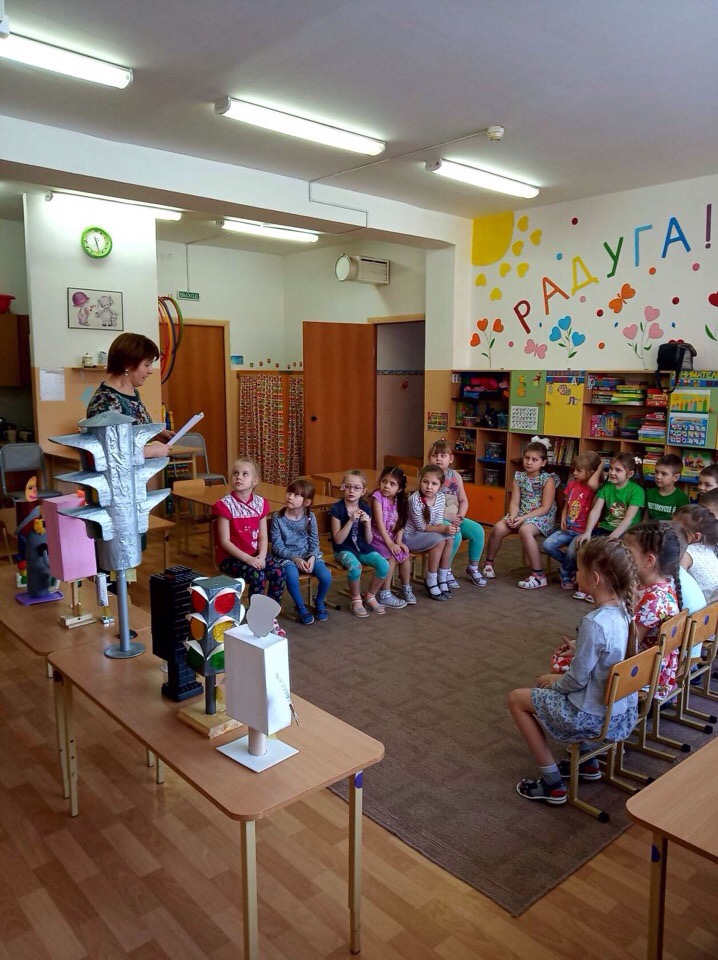 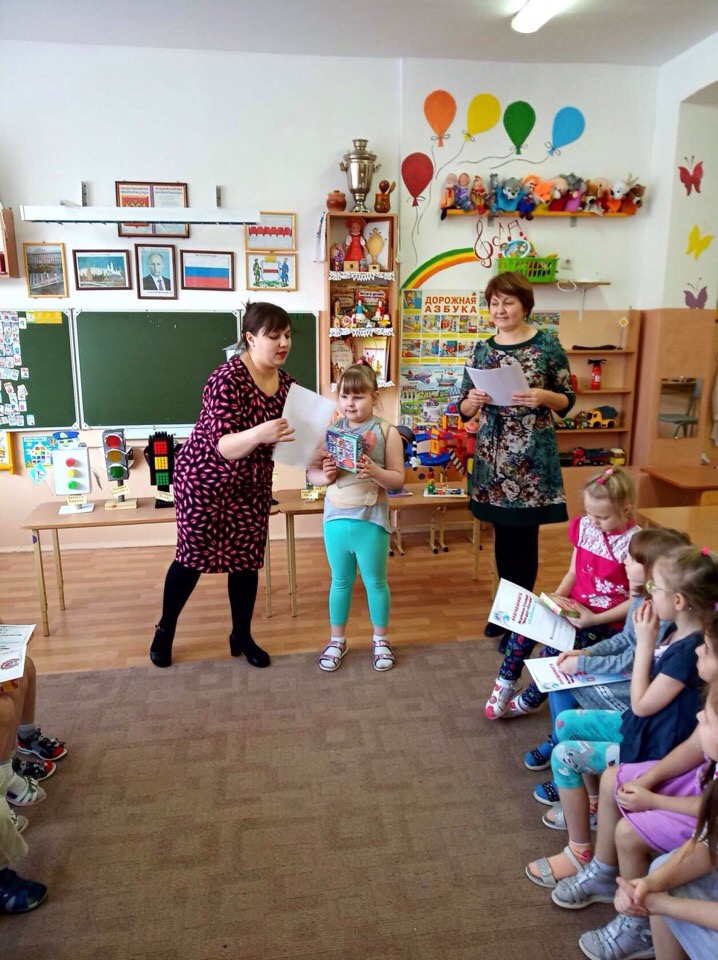 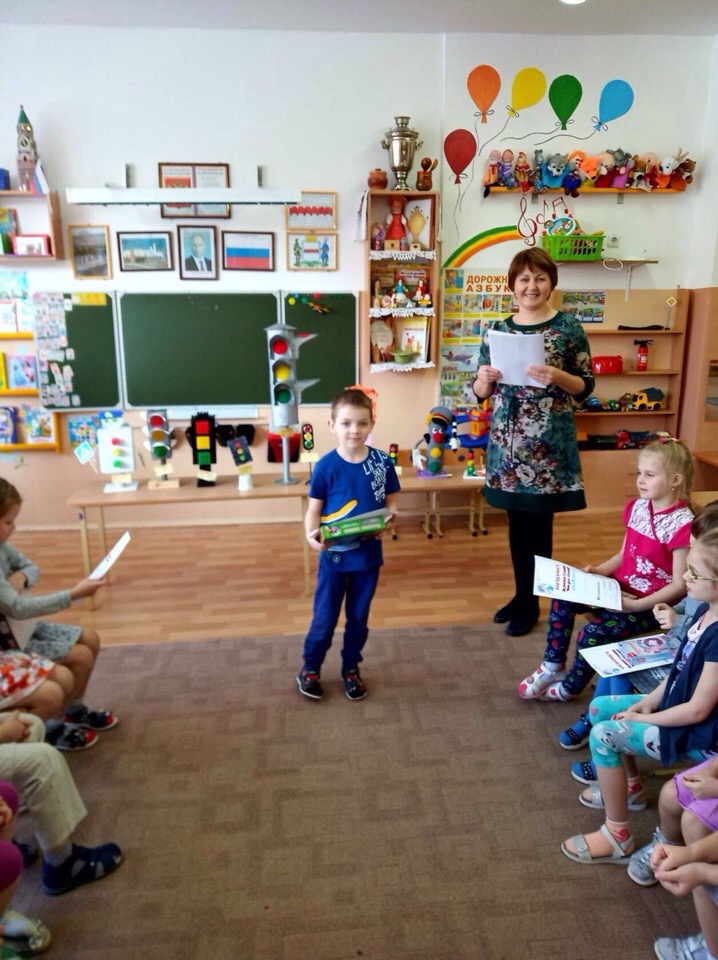 